Об утверждении Схемы размещения нестационарных торговых объектов на территории сельского поселения Мустафинский сельсоветмуниципального района Бакалинский районРеспублики БашкортостанРуководствуясь Федеральным законом Федеральный закон от 28 декабря 2009 г. № 381-ФЗ «Об основах государственного регулирования торговой деятельности в Российской Федерации», Федеральным законом от 6 октября 2003 г. №131-ФЗ «Об общих принципах организации местного самоуправления в Российской Федерации», Земельным кодексом Российской Федерации, Постановлением Правительства РФ от 29 сентября 2010 г. № 772 «Об утверждении Правил включения нестационарных торговых объектов, расположенных на земельныхучастках, в зданиях, строениях и сооружениях, находящихся в государственной собственности, в схему размещения нестационарных торговых объектов», Постановлением Правительства Республики Башкортостан от 12.10.2021 г. №511, Устава сельского поселения Мустафинский сельсовет муниципального района Бакалинский район Республики Башкортостан, администрация сельского поселения Мустафинский сельсовет муниципального района Бакалинский район Республики Башкортостан постановляет:Утвердить Схему размещения нестационарных торговых объектов на территории сельского поселения Мустафинский сельсовет муниципального района Бакалинский район Республики Башкортостан согласно Приложению №1;Утвердить графическую часть Схемы размещения нестационарных торговых объектов на территории сельского поселения Мустафинский сельсовет муниципального района Бакалинский район Республики Башкортостан согласно Приложению №2;Признать утратившим силу Постановление администрации сельского поселения Мустафинский сельсовет муниципального района Бакалинский район Республики Башкортостан от 22.08.2019 г. № 35 «Об утверждении схемы размещения нестационарных объектов торговли на территории сельского поселения Мустафинский сельсовет муниципального района Бакалинский район Республики Башкортостан».Настоящее постановление вступает в силу после его официального опубликования.И.о. главы администрации сельского поселения                                                                  Мустафинский сельсовет муниципального районаБакалинский районРеспублики Башкортостан                                                                     А.Н. ХаликоваСхема размещения нестационарных торговых объектов на территории сельского поселенияМустафинский сельсовет муниципального района Бакалинский район Республики Башкортостан на 2021-2025 годыГрафическая часть Схемы размещения нестационарных торговых объектов на территории    сельского поселения Мустафинский сельсовет муниципального района БакалинскийрайонРеспубликиБашкортостан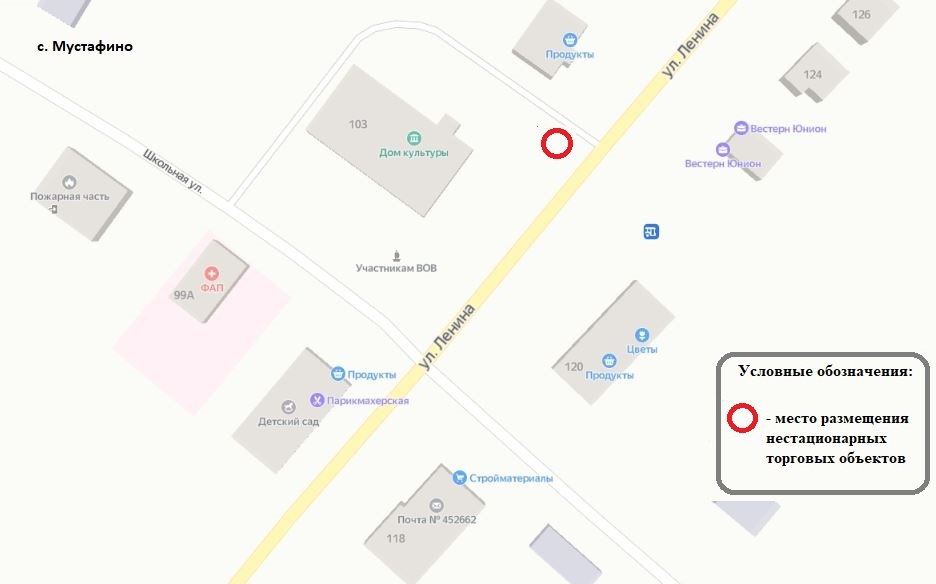 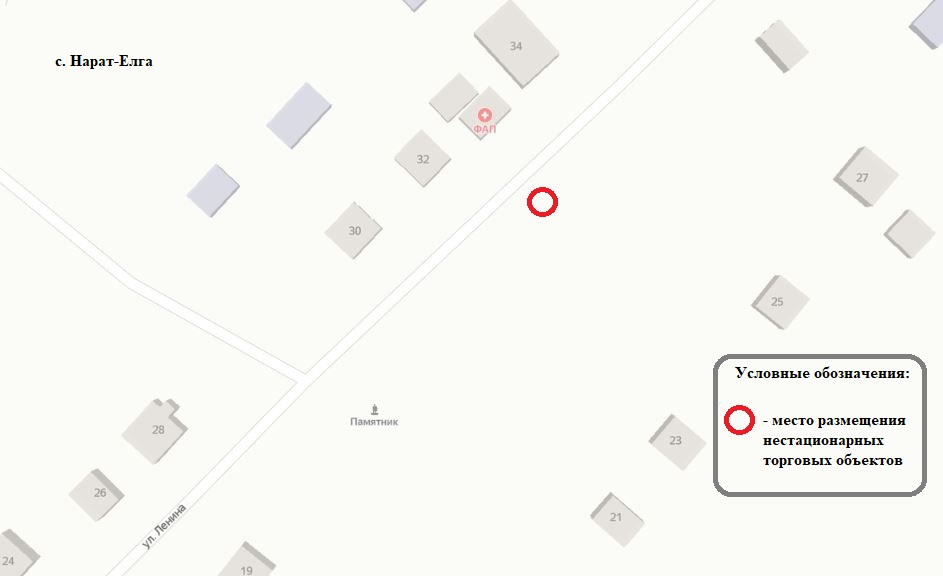 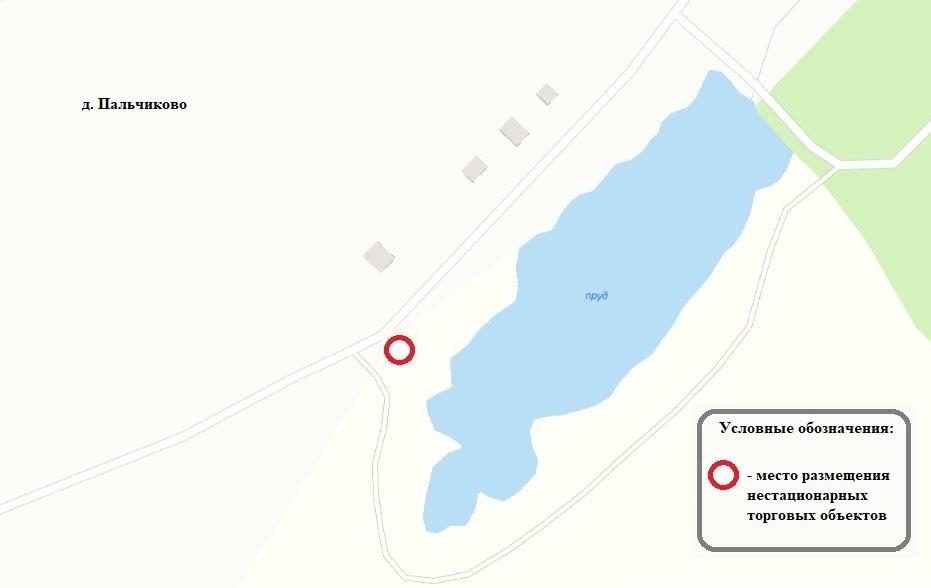 БАШҠОРТОСТАН РЕСПУБЛИҠАҺЫБАҠАЛЫ РАЙОНЫМУНИЦИПАЛЬ РАЙОНЫНЫҢМОСТАФА АУЫЛ СОВЕТЫАУЫЛ БИЛӘМӘҺЕХАҠИМИӘТЕ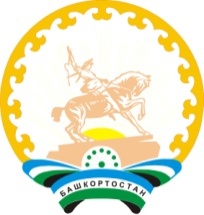 АДМИНИСТРАЦИЯСЕЛЬСКОГО ПОСЕЛЕНИЯМУСТАФИНСКИЙ СЕЛЬСОВЕТМУНИЦИПАЛЬНОГО РАЙОНА БАКАЛИНСКИЙ РАЙОНРЕСПУБЛИКИ БАШКОРТОСТАНҠАРАРПОСТАНОВЛЕНИЕ«02»  декабрь 2021 й.№ 44«02» декабря  2021 г.Приложение № 1
к Постановлению администрации сельского поселения Мустафинскийсельсовет муниципальногорайона Бакалинский районРеспублики Башкортостан от 02.12.2021 г. № 44№ п/пАдрес нестационарного торгового объекта или адресное обозначение мета расположения ВиднестационарноготорговогообъектаСпециализацияторговогообъектаФорма собственности земельного участка, на котором расположен нестационарный торговый объект, а также наименование органа, уполномоченного на распоряжение соответствующим имуществомПериод размещения нестационарного торгового объектаРазмещение нестационарного торгового объекта субъектом малого и среднего предпринимательства ( да/нет)1452662,Республика Башкортостан Бакалинскийрайон,с. Мустафино, ул.Ленина,103 (около СМФК) торговая площадкаПродовольственные и не продовольственные товары Земельный участок, неразграниченная  муниципальная собственность. Администрация сельского поселения Мустафинский сельсовет муниципального района Бакалинский районсогласно договорада2452662,Республика Башкортостан Бакалинский район, с. Нарат–Елга,Ленина 32 (напротив ФАПа)торговая площадкаПродовольственные и не продовольственные товарыЗемельный участок, неразграниченная  муниципальная собственность. Администрация сельского поселения Мустафинский сельсовет муниципального района Бакалинский районсогласно договорада3452662,Республика Башкортостан,Бакалинский район, д.Пальчиково, ул.Пальчиковаторговая площадкаПродовольственные и не продовольственные товарыЗемельный участок, неразграниченная  муниципальная собственность. Администрация сельского поселения Мустафинский сельсовет муниципального района Бакалинский районсогласно договорадаПриложение № 2
к Постановлению администрации сельского поселения Мустафинскийсельсовет муниципальногорайона Бакалинский районРеспублики Башкортостан от 02.12.2021 г. № 44